Délégation Académique à la Formation 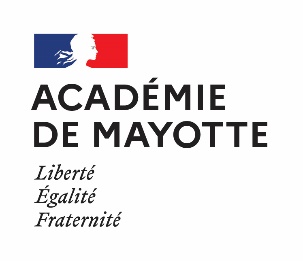 Professionnelle Initiale et ContinueCALENDRIER DE RECRUTEMENT DE CONSEILLERS EN FORMATION PROFESSIONNELLE
ANNEE SCOLAIRE 2023-2024Appel à candidature15 Janvier 2024Information sur le postePrendre contact par mail avec le chef d’établissement support le DAFPIC à dafpic@ac-mayotte.frJanvier 2024Date limite de dépôt des dossiers de candidaturepour les titulaires et contractuels de l’Education Nationale : avec avis du supérieur hiérarchiquepour les personnels extérieurs à l’Education Nationale : sans avis du supérieur hiérarchiqueDépôt des candidatures par mail à dafpic@ac-mayotte.fr et delphine.douce@ac-mayotte.fr15 février 2024Commission de sélection des candidaturesDeuxième quinzaine de févrierEntretien avec les candidats Fin février 2024